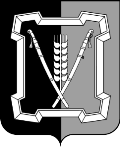 АДМИНИСТРАЦИЯ  КУРСКОГО  МУНИЦИПАЛЬНОГО  ОКРУГАСТАВРОПОЛЬСКОГО КРАЯП О С Т А Н О В Л Е Н И Е28 июня 2023 г.	ст-ца Курская	     № 673Об установлении особого противопожарного режима на территории муниципального образования Курского муниципального округа Ставропольского края В соответствии с Федеральными законами от 21 декабря .             № 69-ФЗ «О пожарной безопасности», от 06 октября . № 131-ФЗ «Об общих принципах организации местного самоуправления в Российской Федерации», Законом Ставропольского края от 07 июня 2004 г. № 41-кз «О пожарной безопасности», Правилами противопожарного режима в Российской Федерации, утвержденными постановлением Правительства Российской Федерации от 16 сентября . № 1479, на основании протокола заседания комиссии по предупреждению и ликвидации чрезвычайных ситуаций и обеспечению пожарной безопасности в Ставропольском крае от 10 марта 2023 г. № 5 и протокола заседания комиссии по предупреждению и ликвидации чрезвычайных ситуаций и обеспечению пожарной безопасности в Курском муниципальном округе Ставропольского края от 26 июня 2023 г. № 7, в целях защиты населения и территории муниципального образования Курского муниципального округа Ставропольского края от чрезвычайных ситуаций в связи с прогнозируемым повышением пожарной опасности в результате наступления неблагоприятных климатических условий (сухой, жаркой и ветреной погоды), необходимостью стабилизации обстановки с пожарами администрация Курского муниципального округа Ставропольского краяПОСТАНОВЛЯЕТ:1. Установить особый противопожарный режим на территории муниципального образования Курского муниципального округа Ставропольского края (далее - Курский муниципальный округ) с 28 июня по 15 сентября     2023 г. 2. Отделу по общественной безопасности, гражданской обороне и чрезвычайным ситуациям администрации Курского муниципального округа Ставропольского края,  территориальным  органам  администрации  Курского 2муниципального округа Ставропольского края, обладающими правами юридического лица (далее - территориальные отделы):2.1. Осуществить комплекс мероприятий по организации патрульно-ма-невренных групп и мобильных постов из числа сотрудников территориальных отделов, с целью  мониторинга  пожароопасной  обстановки  на  территории населенных пунктов Курского муниципального округа.2.2. Организовать регулярное информирование населения о мерах пожарной безопасности в период особого противопожарного режима.2.3. Оказывать министерству природных ресурсов и охраны окружающей среды Ставропольского края и подведомственным ему учреждениям всестороннюю помощь в организации мероприятий по борьбе с лесными пожарами.2.4. Совместно с Главным управлением Министерства Российской Федерации по делам гражданской обороны, чрезвычайным ситуациям и ликвидации последствий стихийных бедствий по Ставропольскому краю и государственным казенным учреждением «Противопожарная и аварийно-спаса-тельная служба Ставропольского края» усилить противопожарную пропаганду и освещать в средствах массовой информации необходимость соблюдения требований Правил противопожарного режима в Российской Федерации, утвержденных постановлением Правительства Российской Федерации от        16 сентября 2020 г. № 1479.3. Отделу по организационным и общим вопросам администрации Курского муниципального округа Ставропольского края официально обнародовать настоящее постановление на официальном сайте администрации Курского муниципального округа Ставропольского края в информационно-те-лекоммуникационной сети «Интернет». 4. Настоящее постановление вступает в силу со дня его официального обнародования на официальном сайте администрации Курского муниципаль-ного округа Ставропольского края в информационно-телекоммуникационной сети «Интернет».Временно исполняющий полномочия главы Курского муниципального округа  Ставропольского края, первый заместитель главыадминистрации Курского муниципального округа Ставропольского края                                                             П.В.Бабичев                                                 